ATIVIDADE DOMICILIAR - DISTANCIAMENTO SOCIAL COVID-19ATIVIDADES DE ARTE - 2º A, B, CPROFESSOR: JULIANO BATISTAPERÍODO: 30/11 à 11/12 ATIVIDADES REFERENTES A: 02 (DUAS AULAS)Propiciar uma reflexão crítica sobre a representação da Pré-história nas histórias em quadrinho, desenhos animados e nos filmes. Refletir um pouco mais sobre criação artística e suas inspiraçõesA atividade dessa semana se encontra napágina 84, 85, 86 e 87 do livro de Arte. Na página 84 o aluno lerá o texto e apreciará as imagens, fazendo relação do texto com as imagens apresentadas, refletindo a respeito da representação feita pelos artistas e a realidade existente, ou seja, a diferença entre liberdade de criação e a realidade histórica. Na página 85temos duas pinturas de artistas diferentes, o aluno as observará e a seguir responderá as questões propostas.Na página 86 o aluno apreciará a pintura do artista Escher. Analise com atenção cada detalhe da pintura. Na página 87, no espaço em branco, o aluno terá que criar um desenho, pensando em alguma coisa que seria impossível existir. Use a sua imaginação e surpreenda!!!PERÍODO: 14 à 18/12ATIVIDADES REFERENTES A: 01 (UMA AULA)Conhecer as proposições poéticas do artista imigrante polonês FransKrajcberg (1921–2017), que, por meio de seu trabalho, discute questões ambientais.As atividades dessas semanas se encontram nas páginas 88, 89, 90, 91, 92 e 93 do livro de Arte.O aluno será convidado a ler o texto e apreciar as imagens mostradas nas páginas 88 e 89, respondendo a questão da página 89.Ler o texto e apreciar as imagens das páginas 90 e 91. Observar o imagem da obra feita por Krajcberg e em seguida responder as questões da página 92. Depois de refletir sobre a proteção ambiental que o artista trazia em suas obras, agora é sua vez de criar uma colagem com a utilização de elementos da natureza. Deixarei um exemplo para ilustrar. 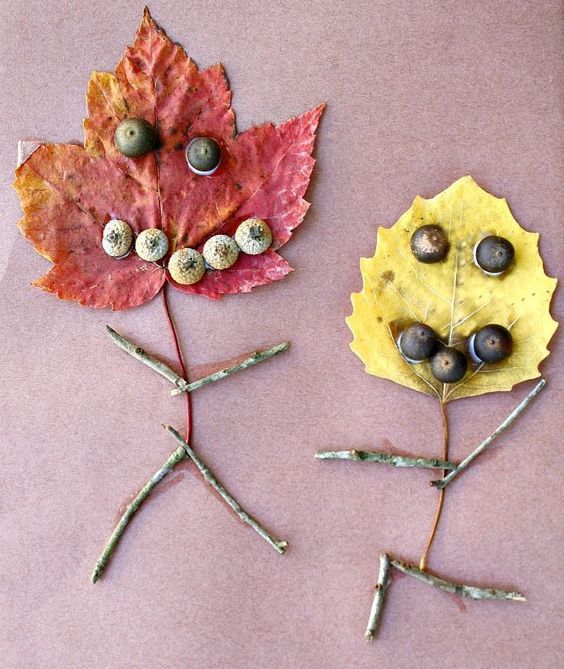 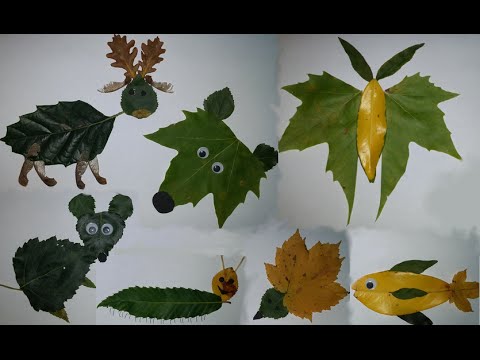 BOM TRABALHO A TODOS!!!PROFº JULIANO